  		   PITTSBURGH ELITE OFFICIATING CAMPS  		     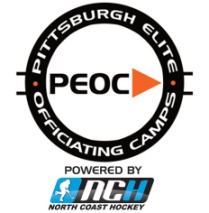 2015 VETERAN DEVELOPMENT CAMP MAY 15 – 17  .  CENTER ICE ARENA – DELMONT, PA__________________________________________________________________________________________________PEOC STAFF CONFERENCE CALL AGENDATuesday, May 12, 20159:00 PM__________________________________________________________________________________________________CALL INFORMATIONConference Dial-in Number: 	(712) 432-1212
Participant Meeting ID: 		304-398-253CALL AGENDA1.	Roll Call2.	Welcome3.	Instructor Availability4.	Logistics / Lodging / Travel 		-  Super 8  – Delmont, PA5.	Staff Expenses & Incentives6.	Staff Camp Apparel & Locker Room Set-Up7. 	Participant Apparel & Locker Room Set-Up8.	Participant Folder Set-Up & Hand-Outs 9. 	Review Camp Schedule & Game Schedule 10.	Classroom Set-Up & Instructor Responsibilities11.	On-Ice Session Set-Up & Agenda12. 	In-Game Instructor Responsibilities13.	On-Ice Session Review & Instructor Responsibilities14. 	Cupcake Cup Review15.	General Discussion / Questions / Comments        STAFF Zach RobertsRay KingDave FryerJim WeaverFrank BastoneJustin PisanoSteve UhallKen HandleyB.J. RingroseGarrett Gaydosh